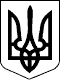 УКРАЇНАХУСТСЬКИЙ МІСЬКИЙ ГОЛОВАР О З П О Р Я Д Ж Е Н Н Я                         18.08.2020р.              Хуст                  №70/02-05Про затвердження та внесення змін до  паспортівбюджетних програм на 2020 ріквиконавчого комітету Хустськоїміської ради.   	Відповідно до Рішення сесії Хустської міської ради від 31.07.2020 року №2071 Про внесення змін до рішення міської ради від 16.12.2019 року №1768 «Про міський бюджет м.Хуст на 2020 рік» (зі змінами від 10 лютого, 25 березня, 08 травня, 26 червня 2020 року), наказу Міністерства фінансів України від 26 серпня 2014 року №836 (із змінами, внесеними згідно з Наказами  Міністерства фінансів №860 від 30.09.16р., №472 від 28.04.17 р., №1209 від 29.12.18р.) «Про деякі питання запровадження програмно-цільового методу складання та виконання місцевих бюджетів», зареєстрованого в Міністерстві юстиції України  10 вересня 2014р. за № 1103/25880:1. Затвердити паспорта бюджетної програми міського бюджету на 2020 рік  за  КПКВК:-0217363 «Виконання інвестиційних проектів в рамках здійснення заходів щодо соціально-економічного розвитку окремих територій».           2. Внести зміни до паспортів бюджетних програм міського бюджету на 2020 рік за КПКВК: - 0210160  «Керівництво і управління у відповідній сфері у містах (місті Києві), селищах, селах, об’єднаних територіальних громадах»;- 0215041 «Утримання та фінансова підтримка спортивних споруд»;- 0216020 «Забезпечення функціонування підприємств, установ та організацій, що виробляють, виконують та/або надають житлово-комунальні послуги»;- 0216030 «Організація благоустрою населених пунктів»;- 0216050 «Попередження аварій та запобігання техногенним катастрофам у житлово-комунальному господарстві та на інших аварійних об’єктах комунальної власності»;- 0217130 «Здійснення  заходів із землеустрою»;- 0217310 «Будівництво об'єктів житлово-комунального господарства»;- 0217325 «Будівництво споруд, установ та закладів фізичної культури і споруд»;- 0217330 «Будівництво інших об`єктів комунальної власності»;- 0217361 «Співфінансування інвестиційних проектів, що реалізуються за рахунок коштів державного фонду регіонального розвитку»;- 0217461 «Утримання та розвиток автомобільних доріг та дорожньої інфраструктури за рахунок коштів місцевого бюджету»;3. Контроль  за виконанням даного розпорядження покласти на першого заступника міського голови  Фетько І.М. Міський голова                                                                          В.П.КащукВідповідає вимогам чинного законодавства:Заступник міського голови-керуючий справами виконкому                                      _____________         В.Сабадош                                                                                                                   (підпис)Начальник відділу з питань ЮПЗДР            _____________         Н.Гуменюк                                                                                   (підпис)Начальник  відділу бухгалтерського обліку та звітності –головний бухгалтер        ___________          С.Феоктістова                                                                                                                                                                                                (підпис)Ознайомлено:Бойко О.В.Гелеван В.І.